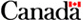 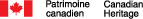 DEMANDE ALLEZ-Y NBSouhaitez-vous le virement direct de fonds?	 Oui 	 Non Faites parvenir le formulaire dûment rempli à votre conseiller régional ou provincial au ministère des Communautés saines et inclusives. Votre conseiller peut vous aider au cours du processus.PARTIE 1. Coordonnées du requérant principalPARTIE 1. Coordonnées du requérant principalPARTIE 1. Coordonnées du requérant principalPARTIE 1. Coordonnées du requérant principalPARTIE 1. Coordonnées du requérant principalPARTIE 1. Coordonnées du requérant principalPARTIE 1. Coordonnées du requérant principalPARTIE 1. Coordonnées du requérant principalPARTIE 1. Coordonnées du requérant principalPARTIE 1. Coordonnées du requérant principalPARTIE 1. Coordonnées du requérant principalPARTIE 1. Coordonnées du requérant principalPARTIE 1. Coordonnées du requérant principalPARTIE 1. Coordonnées du requérant principalPARTIE 1. Coordonnées du requérant principalPARTIE 1. Coordonnées du requérant principalPARTIE 1. Coordonnées du requérant principalPARTIE 1. Coordonnées du requérant principal1.a)  Renseignements généraux1.a)  Renseignements généraux1.a)  Renseignements généraux1.a)  Renseignements généraux1.a)  Renseignements généraux1.a)  Renseignements généraux1.a)  Renseignements généraux1.a)  Renseignements généraux1.a)  Renseignements généraux1.a)  Renseignements généraux1.a)  Renseignements généraux1.a)  Renseignements généraux1.a)  Renseignements généraux1.a)  Renseignements généraux1.a)  Renseignements généraux1.a)  Renseignements généraux1.a)  Renseignements généraux1.a)  Renseignements générauxNom de l’organisme :Nom de l’organisme :Nom de l’organisme :Nom de l’organisme :Nom de l’organisme :Nom du requérant principal ou du représentant faisant la demande :Nom du requérant principal ou du représentant faisant la demande :Nom du requérant principal ou du représentant faisant la demande :Nom du requérant principal ou du représentant faisant la demande :Nom du requérant principal ou du représentant faisant la demande :Nom du requérant principal ou du représentant faisant la demande :Nom du requérant principal ou du représentant faisant la demande :Nom du requérant principal ou du représentant faisant la demande :Nom du requérant principal ou du représentant faisant la demande :Nom du requérant principal ou du représentant faisant la demande :Nom du requérant principal ou du représentant faisant la demande :Nom du requérant principal ou du représentant faisant la demande :Nom du requérant principal ou du représentant faisant la demande :Nom du requérant principal ou du représentant faisant la demande :Nom du président de l’organisme :Nom du président de l’organisme :Nom du président de l’organisme :Nom du président de l’organisme :Nom du président de l’organisme :Nom du président de l’organisme :Adresse postale :Adresse postale :Adresse postale :Adresse postale :Téléphone :Téléphone :Téléc. : Téléc. : Courriel :Courriel :Courriel :Site Web :Site Web :Site Web :1.b) Au sujet de l’organisme1.b) Au sujet de l’organisme1.b) Au sujet de l’organisme1.b) Au sujet de l’organisme1.b) Au sujet de l’organisme1.b) Au sujet de l’organisme1.b) Au sujet de l’organisme1.b) Au sujet de l’organisme1.b) Au sujet de l’organisme1.b) Au sujet de l’organisme1.b) Au sujet de l’organisme1.b) Au sujet de l’organisme1.b) Au sujet de l’organisme1.b) Au sujet de l’organisme1.b) Au sujet de l’organisme1.b) Au sujet de l’organisme1.b) Au sujet de l’organisme1.b) Au sujet de l’organismeType d’organisme?Type d’organisme?Type d’organisme?Type d’organisme?Type d’organisme?Type d’organisme?Type d’organisme?Type d’organisme?Type d’organisme?Type d’organisme?Type d’organisme?Type d’organisme?Type d’organisme?Type d’organisme?Type d’organisme?Type d’organisme?Type d’organisme?Type d’organisme?Organisme sportif provincialOrganisme sportif local ou multisportsOrganisme sportif provincialOrganisme sportif local ou multisportsOrganisme sportif provincialOrganisme sportif local ou multisportsOrganisme sportif provincialOrganisme sportif local ou multisportsOrganisme sportif provincialOrganisme sportif local ou multisportsOrganisme sportif provincialOrganisme sportif local ou multisportsMunicipalitéAutre organisme sans but lucratifPrécisez :      MunicipalitéAutre organisme sans but lucratifPrécisez :      MunicipalitéAutre organisme sans but lucratifPrécisez :      MunicipalitéAutre organisme sans but lucratifPrécisez :      MunicipalitéAutre organisme sans but lucratifPrécisez :      MunicipalitéAutre organisme sans but lucratifPrécisez :      MunicipalitéAutre organisme sans but lucratifPrécisez :      MunicipalitéAutre organisme sans but lucratifPrécisez :      MunicipalitéAutre organisme sans but lucratifPrécisez :      Décrivez le mandat de votre organisme.       Décrivez le mandat de votre organisme.       Décrivez le mandat de votre organisme.       Décrivez le mandat de votre organisme.       Décrivez le mandat de votre organisme.       Décrivez le mandat de votre organisme.       Décrivez le mandat de votre organisme.       Décrivez le mandat de votre organisme.       Décrivez le mandat de votre organisme.       Décrivez le mandat de votre organisme.       Décrivez le mandat de votre organisme.       Décrivez le mandat de votre organisme.       Décrivez le mandat de votre organisme.       Décrivez le mandat de votre organisme.       Décrivez le mandat de votre organisme.       Décrivez le mandat de votre organisme.       Décrivez le mandat de votre organisme.       Décrivez le mandat de votre organisme.       Votre organisme possède-t-il ce qui suit? Cochez toutes les réponses qui s’appliquent.Votre organisme possède-t-il ce qui suit? Cochez toutes les réponses qui s’appliquent.Votre organisme possède-t-il ce qui suit? Cochez toutes les réponses qui s’appliquent.Votre organisme possède-t-il ce qui suit? Cochez toutes les réponses qui s’appliquent.Votre organisme possède-t-il ce qui suit? Cochez toutes les réponses qui s’appliquent.Votre organisme possède-t-il ce qui suit? Cochez toutes les réponses qui s’appliquent.Votre organisme possède-t-il ce qui suit? Cochez toutes les réponses qui s’appliquent.Votre organisme possède-t-il ce qui suit? Cochez toutes les réponses qui s’appliquent.Votre organisme possède-t-il ce qui suit? Cochez toutes les réponses qui s’appliquent.Votre organisme possède-t-il ce qui suit? Cochez toutes les réponses qui s’appliquent.Votre organisme possède-t-il ce qui suit? Cochez toutes les réponses qui s’appliquent.Votre organisme possède-t-il ce qui suit? Cochez toutes les réponses qui s’appliquent.Votre organisme possède-t-il ce qui suit? Cochez toutes les réponses qui s’appliquent.Votre organisme possède-t-il ce qui suit? Cochez toutes les réponses qui s’appliquent.Votre organisme possède-t-il ce qui suit? Cochez toutes les réponses qui s’appliquent.Votre organisme possède-t-il ce qui suit? Cochez toutes les réponses qui s’appliquent.Votre organisme possède-t-il ce qui suit? Cochez toutes les réponses qui s’appliquent.Votre organisme possède-t-il ce qui suit? Cochez toutes les réponses qui s’appliquent.StatutsRèglements administratifsPolitique de dépistage – harcèlement et agressionsStatutsRèglements administratifsPolitique de dépistage – harcèlement et agressionsStatutsRèglements administratifsPolitique de dépistage – harcèlement et agressionsStatutsRèglements administratifsPolitique de dépistage – harcèlement et agressionsStatutsRèglements administratifsPolitique de dépistage – harcèlement et agressionsStatutsRèglements administratifsPolitique de dépistage – harcèlement et agressionsStatutsRèglements administratifsPolitique de dépistage – harcèlement et agressionsStatutsRèglements administratifsPolitique de dépistage – harcèlement et agressionsStatutsRèglements administratifsPolitique de dépistage – harcèlement et agressionsStatutsRèglements administratifsPolitique de dépistage – harcèlement et agressionsStatutsRèglements administratifsPolitique de dépistage – harcèlement et agressionsStatutsRèglements administratifsPolitique de dépistage – harcèlement et agressionsIncorporationMembre d’une association provinciale ou nationalePlan organisationnel à long terme (1 à 3 ans)IncorporationMembre d’une association provinciale ou nationalePlan organisationnel à long terme (1 à 3 ans)IncorporationMembre d’une association provinciale ou nationalePlan organisationnel à long terme (1 à 3 ans)Quand se tiendra votre prochaine assemblée générale annuelle (AGA)?Quand se tiendra votre prochaine assemblée générale annuelle (AGA)?Quand se tiendra votre prochaine assemblée générale annuelle (AGA)?Quand se tiendra votre prochaine assemblée générale annuelle (AGA)?Quand se tiendra votre prochaine assemblée générale annuelle (AGA)?Quand se tiendra votre prochaine assemblée générale annuelle (AGA)?Quand se tiendra votre prochaine assemblée générale annuelle (AGA)?Quand se tiendra votre prochaine assemblée générale annuelle (AGA)?Quand se tiendra votre prochaine assemblée générale annuelle (AGA)?Quand se tiendra votre prochaine assemblée générale annuelle (AGA)?Quand se tiendra votre prochaine assemblée générale annuelle (AGA)?Quand se tiendra votre prochaine assemblée générale annuelle (AGA)?Quand se tiendra votre prochaine assemblée générale annuelle (AGA)?Quand se tiendra votre prochaine assemblée générale annuelle (AGA)?Quand se tiendra votre prochaine assemblée générale annuelle (AGA)?Quand se tiendra votre prochaine assemblée générale annuelle (AGA)?Indiquez le nombre approximatif de participants, d’instructeurs, d’officiels et d’administrateurs inscrits auprès de votre organisme.Indiquez le nombre approximatif de participants, d’instructeurs, d’officiels et d’administrateurs inscrits auprès de votre organisme.Indiquez le nombre approximatif de participants, d’instructeurs, d’officiels et d’administrateurs inscrits auprès de votre organisme.Indiquez le nombre approximatif de participants, d’instructeurs, d’officiels et d’administrateurs inscrits auprès de votre organisme.HommesFemmesTotalParticipants et athlètesInstructeurs et entraîneursOfficiels	BénévolesTOTALPARTIE 2. Renseignements sur le projetPARTIE 2. Renseignements sur le projetPARTIE 2. Renseignements sur le projetPARTIE 2. Renseignements sur le projet2. a) Renseignements de base2. a) Renseignements de base2. a) Renseignements de base2. a) Renseignements de base2. a) Renseignements de base2. a) Renseignements de base2. a) Renseignements de base2. a) Renseignements de base2. a) Renseignements de base2. a) Renseignements de base2. a) Renseignements de base2. a) Renseignements de base2. a) Renseignements de base2. a) Renseignements de base2. a) Renseignements de base2. a) Renseignements de base2. a) Renseignements de baseTitre du projet ou de l’activité :Titre du projet ou de l’activité :Titre du projet ou de l’activité :Date du projet ou de l’activité :Date du projet ou de l’activité :Date de début :Date de début :Date de début :Date de début :Date de début :Date de début :Date de fin :Date de fin :Combien de fois par semaine?Combien de fois par semaine?Combien de fois par semaine?Combien de fois par semaine?Durée des séancesDurée des séancesDurée des séancesDurée des séancesLieu du projet ou de l’activité : (établissement) Lieu du projet ou de l’activité : (établissement) Lieu du projet ou de l’activité : (établissement) Lieu du projet ou de l’activité : (établissement) Lieu du projet ou de l’activité : (établissement) Lieu du projet ou de l’activité : (établissement) Lieu du projet ou de l’activité : (établissement) L’activité ou le projet est-il nouveau?L’activité ou le projet est-il nouveau?L’activité ou le projet est-il nouveau?L’activité ou le projet est-il nouveau?L’activité ou le projet est-il nouveau?OuiOuiOuiOuiOuiOuiOuiNonEst-ce une activité ou un projet existant qui doit être développé davantage?       Oui        NonSi oui, veuillez expliquer.      Est-ce une activité ou un projet existant qui doit être développé davantage?       Oui        NonSi oui, veuillez expliquer.      Est-ce une activité ou un projet existant qui doit être développé davantage?       Oui        NonSi oui, veuillez expliquer.      Est-ce une activité ou un projet existant qui doit être développé davantage?       Oui        NonSi oui, veuillez expliquer.      Est-ce une activité ou un projet existant qui doit être développé davantage?       Oui        NonSi oui, veuillez expliquer.      Est-ce une activité ou un projet existant qui doit être développé davantage?       Oui        NonSi oui, veuillez expliquer.      Est-ce une activité ou un projet existant qui doit être développé davantage?       Oui        NonSi oui, veuillez expliquer.      Est-ce une activité ou un projet existant qui doit être développé davantage?       Oui        NonSi oui, veuillez expliquer.      Est-ce une activité ou un projet existant qui doit être développé davantage?       Oui        NonSi oui, veuillez expliquer.      Est-ce une activité ou un projet existant qui doit être développé davantage?       Oui        NonSi oui, veuillez expliquer.      Est-ce une activité ou un projet existant qui doit être développé davantage?       Oui        NonSi oui, veuillez expliquer.      Est-ce une activité ou un projet existant qui doit être développé davantage?       Oui        NonSi oui, veuillez expliquer.      Est-ce une activité ou un projet existant qui doit être développé davantage?       Oui        NonSi oui, veuillez expliquer.      Est-ce une activité ou un projet existant qui doit être développé davantage?       Oui        NonSi oui, veuillez expliquer.      Est-ce une activité ou un projet existant qui doit être développé davantage?       Oui        NonSi oui, veuillez expliquer.      Est-ce une activité ou un projet existant qui doit être développé davantage?       Oui        NonSi oui, veuillez expliquer.      Est-ce une activité ou un projet existant qui doit être développé davantage?       Oui        NonSi oui, veuillez expliquer.      Offrirez-vous un programme de développement à long terme des athlètes reconnu d’un organisme national?Offrirez-vous un programme de développement à long terme des athlètes reconnu d’un organisme national?Offrirez-vous un programme de développement à long terme des athlètes reconnu d’un organisme national?Offrirez-vous un programme de développement à long terme des athlètes reconnu d’un organisme national?Offrirez-vous un programme de développement à long terme des athlètes reconnu d’un organisme national?Offrirez-vous un programme de développement à long terme des athlètes reconnu d’un organisme national?Offrirez-vous un programme de développement à long terme des athlètes reconnu d’un organisme national?Offrirez-vous un programme de développement à long terme des athlètes reconnu d’un organisme national?Offrirez-vous un programme de développement à long terme des athlètes reconnu d’un organisme national?Offrirez-vous un programme de développement à long terme des athlètes reconnu d’un organisme national?Offrirez-vous un programme de développement à long terme des athlètes reconnu d’un organisme national?Offrirez-vous un programme de développement à long terme des athlètes reconnu d’un organisme national?Offrirez-vous un programme de développement à long terme des athlètes reconnu d’un organisme national?Offrirez-vous un programme de développement à long terme des athlètes reconnu d’un organisme national?Offrirez-vous un programme de développement à long terme des athlètes reconnu d’un organisme national?Offrirez-vous un programme de développement à long terme des athlètes reconnu d’un organisme national?Offrirez-vous un programme de développement à long terme des athlètes reconnu d’un organisme national? Oui                Non Oui                Non Oui                Non Oui                Non Oui                Non Oui                Non Oui                Non Oui                Non Oui                Non Oui                Non Oui                Non Oui                Non Oui                Non Oui                Non Oui                Non Oui                Non Oui                NonQuel est le programme?      Quel est le programme?      Quel est le programme?      Quel est le programme?      Quel est le programme?      Quel est le programme?      Quel est le programme?      Quel est le programme?      Quel est le programme?      Quel est le programme?      Quel est le programme?      Quel est le programme?      Quel est le programme?      Quel est le programme?      Quel est le programme?      Quel est le programme?      Quel est le programme?      Comment maintiendrez-vous la participation à la fin de votre projet ou de votre activité? Comment maintiendrez-vous la participation à la fin de votre projet ou de votre activité? Comment maintiendrez-vous la participation à la fin de votre projet ou de votre activité? Comment maintiendrez-vous la participation à la fin de votre projet ou de votre activité? Comment maintiendrez-vous la participation à la fin de votre projet ou de votre activité? Comment maintiendrez-vous la participation à la fin de votre projet ou de votre activité? Comment maintiendrez-vous la participation à la fin de votre projet ou de votre activité? Comment maintiendrez-vous la participation à la fin de votre projet ou de votre activité? Comment maintiendrez-vous la participation à la fin de votre projet ou de votre activité? Comment maintiendrez-vous la participation à la fin de votre projet ou de votre activité? Comment maintiendrez-vous la participation à la fin de votre projet ou de votre activité? Comment maintiendrez-vous la participation à la fin de votre projet ou de votre activité? Comment maintiendrez-vous la participation à la fin de votre projet ou de votre activité? Comment maintiendrez-vous la participation à la fin de votre projet ou de votre activité? Comment maintiendrez-vous la participation à la fin de votre projet ou de votre activité? Comment maintiendrez-vous la participation à la fin de votre projet ou de votre activité? Comment maintiendrez-vous la participation à la fin de votre projet ou de votre activité? Renvoi vers d’autres programmes de sportAutres possibilités offertes au sein de l’organismeRenvoi vers d’autres programmes de sportAutres possibilités offertes au sein de l’organismeRenvoi vers d’autres programmes de sportAutres possibilités offertes au sein de l’organismeRenvoi vers d’autres programmes de sportAutres possibilités offertes au sein de l’organismeRenvoi vers d’autres programmes de sportAutres possibilités offertes au sein de l’organismeRenvoi vers d’autres programmes de sportAutres possibilités offertes au sein de l’organismeRenvoi vers d’autres programmes de sportAutres possibilités offertes au sein de l’organismeRenvoi vers d’autres programmes de sportAutres possibilités offertes au sein de l’organismeAutreVeuillez expliquer.      AutreVeuillez expliquer.      AutreVeuillez expliquer.      AutreVeuillez expliquer.      AutreVeuillez expliquer.      AutreVeuillez expliquer.      AutreVeuillez expliquer.      2. b) Priorité du projet (Choisissez UN seul secteur d’intérêt particulier.)2. b) Priorité du projet (Choisissez UN seul secteur d’intérêt particulier.)Stade Enfant actif (0 à 6 ans) À cet âge, l’activité physique doit toujours être divertissante et faire partie de la vie quotidienne. Le jeu actif dans un milieu sécuritaire et dynamique est la meilleure façon d’engager les enfants à demeurer actifs physiquement.Stade S’amuser grâce au sport (garçons de 6 à 9 ans, filles de 6 à 8 ans) Le meilleur moyen de développer des habiletés à cet âge est d’organiser divers jeux non structurés dans un milieu sécuritaire et dynamique.Stade Apprendre à s’entraîner (garçons de 9 à 12 ans, filles de 8 à 11 ans) Ce stade est une période d’apprentissage accéléré de mouvements de coordination et d’habiletés motrices; c’est le moment de développer toutes les habiletés motrices fondamentales et les habiletés sportives générales.Population sous-représentée. Les projets offrent aux membres des populations marginalisées ou sous-représentées des possibilités de participer à des activités sportives, y compris de jouer un rôle comme athlètes, entraîneurs, officiels ou dirigeants bénévoles. Les groupes sous-représentés comprennent les jeunes autochtones, les personnes handicapées, les femmes et les jeunes filles, et les démunis sur le plan économique. 2. c) Renseignements détaillés sur le projet. Décrivez le projet et les résultats prévus dans des termes clairs et précis. Expliquez comment le projet tiendra compte d’au moins une des priorités indiquées à la question 2b. Qui fera quoi, où, quand et comment? Quel sera l’impact? (Annexez une feuille au besoin.)2. d) Recrutement et promotion2. d) Recrutement et promotion2. d) Recrutement et promotion2. d) Recrutement et promotion2. d) Recrutement et promotion2. d) Recrutement et promotion2. d) Recrutement et promotion2. d) Recrutement et promotion2. d) Recrutement et promotion2. d) Recrutement et promotion2. d) Recrutement et promotion2. d) Recrutement et promotion2. d) Recrutement et promotion2. d) Recrutement et promotionComment recruterez-vous les participants? Veuillez expliquer.Comment recruterez-vous les participants? Veuillez expliquer.Comment recruterez-vous les participants? Veuillez expliquer.Comment recruterez-vous les participants? Veuillez expliquer.Comment recruterez-vous les participants? Veuillez expliquer.Comment recruterez-vous les participants? Veuillez expliquer.Comment recruterez-vous les participants? Veuillez expliquer.Comment recruterez-vous les participants? Veuillez expliquer.Comment recruterez-vous les participants? Veuillez expliquer.Comment recruterez-vous les participants? Veuillez expliquer.Comment recruterez-vous les participants? Veuillez expliquer.Comment recruterez-vous les participants? Veuillez expliquer.Comment recruterez-vous les participants? Veuillez expliquer.Comment recruterez-vous les participants? Veuillez expliquer.Nombre prévu de participants:Nombre prévu de participants:Nombre prévu de participants:Total :Total :Total :Total :Femmes :Femmes :Hommes :Comment recruterez-vous les entraîneurs et les dirigeants? Veuillez expliquer.Comment recruterez-vous les entraîneurs et les dirigeants? Veuillez expliquer.Comment recruterez-vous les entraîneurs et les dirigeants? Veuillez expliquer.Comment recruterez-vous les entraîneurs et les dirigeants? Veuillez expliquer.Comment recruterez-vous les entraîneurs et les dirigeants? Veuillez expliquer.Comment recruterez-vous les entraîneurs et les dirigeants? Veuillez expliquer.Comment recruterez-vous les entraîneurs et les dirigeants? Veuillez expliquer.Comment recruterez-vous les entraîneurs et les dirigeants? Veuillez expliquer.Comment recruterez-vous les entraîneurs et les dirigeants? Veuillez expliquer.Comment recruterez-vous les entraîneurs et les dirigeants? Veuillez expliquer.Comment recruterez-vous les entraîneurs et les dirigeants? Veuillez expliquer.Comment recruterez-vous les entraîneurs et les dirigeants? Veuillez expliquer.Comment recruterez-vous les entraîneurs et les dirigeants? Veuillez expliquer.Comment recruterez-vous les entraîneurs et les dirigeants? Veuillez expliquer.Nombre prévu d’entraîneurs :Nombre prévu d’entraîneurs :Total :Total :Total :Total :Femmes :Femmes :Hommes :Comment procéderez-vous pour promouvoir le projet et reconnaître publiquement la participation de Sport Canada, du gouvernement du Nouveau-Brunswick et d’autres sources au financement du projet?Comment procéderez-vous pour promouvoir le projet et reconnaître publiquement la participation de Sport Canada, du gouvernement du Nouveau-Brunswick et d’autres sources au financement du projet?Comment procéderez-vous pour promouvoir le projet et reconnaître publiquement la participation de Sport Canada, du gouvernement du Nouveau-Brunswick et d’autres sources au financement du projet?Comment procéderez-vous pour promouvoir le projet et reconnaître publiquement la participation de Sport Canada, du gouvernement du Nouveau-Brunswick et d’autres sources au financement du projet?Comment procéderez-vous pour promouvoir le projet et reconnaître publiquement la participation de Sport Canada, du gouvernement du Nouveau-Brunswick et d’autres sources au financement du projet?Comment procéderez-vous pour promouvoir le projet et reconnaître publiquement la participation de Sport Canada, du gouvernement du Nouveau-Brunswick et d’autres sources au financement du projet?Comment procéderez-vous pour promouvoir le projet et reconnaître publiquement la participation de Sport Canada, du gouvernement du Nouveau-Brunswick et d’autres sources au financement du projet?Comment procéderez-vous pour promouvoir le projet et reconnaître publiquement la participation de Sport Canada, du gouvernement du Nouveau-Brunswick et d’autres sources au financement du projet?Comment procéderez-vous pour promouvoir le projet et reconnaître publiquement la participation de Sport Canada, du gouvernement du Nouveau-Brunswick et d’autres sources au financement du projet?Comment procéderez-vous pour promouvoir le projet et reconnaître publiquement la participation de Sport Canada, du gouvernement du Nouveau-Brunswick et d’autres sources au financement du projet?Comment procéderez-vous pour promouvoir le projet et reconnaître publiquement la participation de Sport Canada, du gouvernement du Nouveau-Brunswick et d’autres sources au financement du projet?Comment procéderez-vous pour promouvoir le projet et reconnaître publiquement la participation de Sport Canada, du gouvernement du Nouveau-Brunswick et d’autres sources au financement du projet?Comment procéderez-vous pour promouvoir le projet et reconnaître publiquement la participation de Sport Canada, du gouvernement du Nouveau-Brunswick et d’autres sources au financement du projet?Comment procéderez-vous pour promouvoir le projet et reconnaître publiquement la participation de Sport Canada, du gouvernement du Nouveau-Brunswick et d’autres sources au financement du projet?AffichesTélévisionBulletinJournalAffichesTélévisionBulletinJournalAffichesTélévisionBulletinJournalBannièresRadioSite WebAutreBannièresRadioSite WebAutreBannièresRadioSite WebAutreBannièresRadioSite WebAutreBannièresRadioSite WebAutreBannièresRadioSite WebAutreBannièresRadioSite WebAutreBannièresRadioSite WebAutreBannièresRadioSite WebAutreVeuillez expliquer.       Veuillez expliquer.       Veuillez expliquer.       Veuillez expliquer.       Veuillez expliquer.       Veuillez expliquer.       Veuillez expliquer.       Veuillez expliquer.       Veuillez expliquer.       Veuillez expliquer.       Veuillez expliquer.       Veuillez expliquer.       Veuillez expliquer.       Veuillez expliquer.       2. e) Formation et sécurité2. e) Formation et sécurité2. e) Formation et sécurité2. e) Formation et sécurité2. e) Formation et sécuritéQuelle formation ou accréditation possèdent actuellement vos entraîneurs et vos dirigeants? (Habiletés liées aux fondements du mouvement, Modules pour entraîneurs d’athlètes autochtones, Introduction à la compétition, Développent à la compétition, Compétition Haute-performance, professeur d’éducation physique ou autre). Veuillez expliquer.Quelle formation ou accréditation possèdent actuellement vos entraîneurs et vos dirigeants? (Habiletés liées aux fondements du mouvement, Modules pour entraîneurs d’athlètes autochtones, Introduction à la compétition, Développent à la compétition, Compétition Haute-performance, professeur d’éducation physique ou autre). Veuillez expliquer.Quelle formation ou accréditation possèdent actuellement vos entraîneurs et vos dirigeants? (Habiletés liées aux fondements du mouvement, Modules pour entraîneurs d’athlètes autochtones, Introduction à la compétition, Développent à la compétition, Compétition Haute-performance, professeur d’éducation physique ou autre). Veuillez expliquer.Quelle formation ou accréditation possèdent actuellement vos entraîneurs et vos dirigeants? (Habiletés liées aux fondements du mouvement, Modules pour entraîneurs d’athlètes autochtones, Introduction à la compétition, Développent à la compétition, Compétition Haute-performance, professeur d’éducation physique ou autre). Veuillez expliquer.Quelle formation ou accréditation possèdent actuellement vos entraîneurs et vos dirigeants? (Habiletés liées aux fondements du mouvement, Modules pour entraîneurs d’athlètes autochtones, Introduction à la compétition, Développent à la compétition, Compétition Haute-performance, professeur d’éducation physique ou autre). Veuillez expliquer.Vos entraîneurs ont-ils besoin de formation? Veuillez expliquer.      Vos entraîneurs ont-ils besoin de formation? Veuillez expliquer.      Vos entraîneurs ont-ils besoin de formation? Veuillez expliquer.      Vos entraîneurs ont-ils besoin de formation? Veuillez expliquer.      Vos entraîneurs ont-ils besoin de formation? Veuillez expliquer.      Avez-vous une assurance responsabilité civile?OuiNonQuelles mesures seront prises ou ont été prises pour assurer la sécurité des participants? Veuillez expliquer.Quelles mesures seront prises ou ont été prises pour assurer la sécurité des participants? Veuillez expliquer.Quelles mesures seront prises ou ont été prises pour assurer la sécurité des participants? Veuillez expliquer.Quelles mesures seront prises ou ont été prises pour assurer la sécurité des participants? Veuillez expliquer.Quelles mesures seront prises ou ont été prises pour assurer la sécurité des participants? Veuillez expliquer.2. f) Partenaires2. f) Partenaires2. f) PartenairesQuels partenaires avez-vous identifié pour appuyer le programme? (personnes pour aider, école, district, municipalité, organisme sportif provincial, etc.) Dressez une liste de vos partenaires, et indiquez leur rôle et leurs qualifications dans la réalisation de votre projet ou de votre activité.Quels partenaires avez-vous identifié pour appuyer le programme? (personnes pour aider, école, district, municipalité, organisme sportif provincial, etc.) Dressez une liste de vos partenaires, et indiquez leur rôle et leurs qualifications dans la réalisation de votre projet ou de votre activité.Quels partenaires avez-vous identifié pour appuyer le programme? (personnes pour aider, école, district, municipalité, organisme sportif provincial, etc.) Dressez une liste de vos partenaires, et indiquez leur rôle et leurs qualifications dans la réalisation de votre projet ou de votre activité.PartenaireReprésentantRôlePARTIE 3. Renseignements budgétaires3. a) Reconnaissance du financement3. a) Reconnaissance du financement3. a) Reconnaissance du financement3. a) Reconnaissance du financement3. a) Reconnaissance du financement3. a) Reconnaissance du financement3. a) Reconnaissance du financementSolliciterez-vous ou avez-vous reçu d’autres fonds? Solliciterez-vous ou avez-vous reçu d’autres fonds? OuiNonNonSi oui, indiquez ces autres sources de financement.Si oui, indiquez ces autres sources de financement.Si oui, indiquez ces autres sources de financement.Si oui, indiquez ces autres sources de financement.Si oui, indiquez ces autres sources de financement.Si oui, indiquez ces autres sources de financement.Si oui, indiquez ces autres sources de financement.NomDescriptionDescriptionDescriptionDescriptionDescriptionMontantTOTALTOTALTOTALTOTALTOTALPrévoyez-vous des contributions en biens et services? Prévoyez-vous des contributions en biens et services? OuiNonNonSi oui, veuillez expliquer.      Si oui, veuillez expliquer.      Si oui, veuillez expliquer.      Si oui, veuillez expliquer.      Si oui, veuillez expliquer.      Si oui, veuillez expliquer.      Si oui, veuillez expliquer.      DonateurDescriptionDescriptionDescriptionDescriptionDescriptionValeurTOTALTOTALTOTALTOTALTOTAL3. b) Budget du projet3. b) Budget du projet3. b) Budget du projet3. b) Budget du projet3. b) Budget du projet3. b) Budget du projet3. b) Budget du projetRecettes prévuesÉlémentsRecettes prévuesÉlémentsMontantDépenses prévuesÉlémentsDépenses prévuesÉlémentsDépenses prévuesÉlémentsMontantTOTALTOTALTOTALTOTALTOTALMontant total de la demandeDéclaration de responsabilité des partenairesJe, soussigné, suis autorisé par mon organisme à soumettre la présente demande. Les renseignements fournis dans cette demande sont, à ma connaissance, fidèles et exacts.De plus, si notre demande est acceptée, nous convenons :1.	d’accepter les fonds accordés pour le projet et d’en rendre compte par l’entremise de l’organisme responsable;2.	de participer aux activités d’évaluation ou de contrôle associées au projet;3.	de fournir une preuve d’assurance pour le projet et ses participants;4.	de veiller à ce que le projet soit réalisé et que toutes les obligations relatives à la présentation de l’information soient remplies;5.	de veiller à ce qu’un rapport final des activités soit soumis 30 jours après la fin du projet.Déclaration de responsabilité des partenairesJe, soussigné, suis autorisé par mon organisme à soumettre la présente demande. Les renseignements fournis dans cette demande sont, à ma connaissance, fidèles et exacts.De plus, si notre demande est acceptée, nous convenons :1.	d’accepter les fonds accordés pour le projet et d’en rendre compte par l’entremise de l’organisme responsable;2.	de participer aux activités d’évaluation ou de contrôle associées au projet;3.	de fournir une preuve d’assurance pour le projet et ses participants;4.	de veiller à ce que le projet soit réalisé et que toutes les obligations relatives à la présentation de l’information soient remplies;5.	de veiller à ce qu’un rapport final des activités soit soumis 30 jours après la fin du projet.Déclaration de responsabilité des partenairesJe, soussigné, suis autorisé par mon organisme à soumettre la présente demande. Les renseignements fournis dans cette demande sont, à ma connaissance, fidèles et exacts.De plus, si notre demande est acceptée, nous convenons :1.	d’accepter les fonds accordés pour le projet et d’en rendre compte par l’entremise de l’organisme responsable;2.	de participer aux activités d’évaluation ou de contrôle associées au projet;3.	de fournir une preuve d’assurance pour le projet et ses participants;4.	de veiller à ce que le projet soit réalisé et que toutes les obligations relatives à la présentation de l’information soient remplies;5.	de veiller à ce qu’un rapport final des activités soit soumis 30 jours après la fin du projet.Déclaration de responsabilité des partenairesJe, soussigné, suis autorisé par mon organisme à soumettre la présente demande. Les renseignements fournis dans cette demande sont, à ma connaissance, fidèles et exacts.De plus, si notre demande est acceptée, nous convenons :1.	d’accepter les fonds accordés pour le projet et d’en rendre compte par l’entremise de l’organisme responsable;2.	de participer aux activités d’évaluation ou de contrôle associées au projet;3.	de fournir une preuve d’assurance pour le projet et ses participants;4.	de veiller à ce que le projet soit réalisé et que toutes les obligations relatives à la présentation de l’information soient remplies;5.	de veiller à ce qu’un rapport final des activités soit soumis 30 jours après la fin du projet.Signature du requérantDate :